Věstonická Venuše a lovci mamutů(Pindurová, Štolfová)- Věstonická Venuše je nejstarší nález z pálené hlíny- Muži lovili a ženy s dětmi dělali oheň na maso- V té době žili šavlozubí tygřihttps://www.youtube.com/watch?v=g9nxqhKFqdo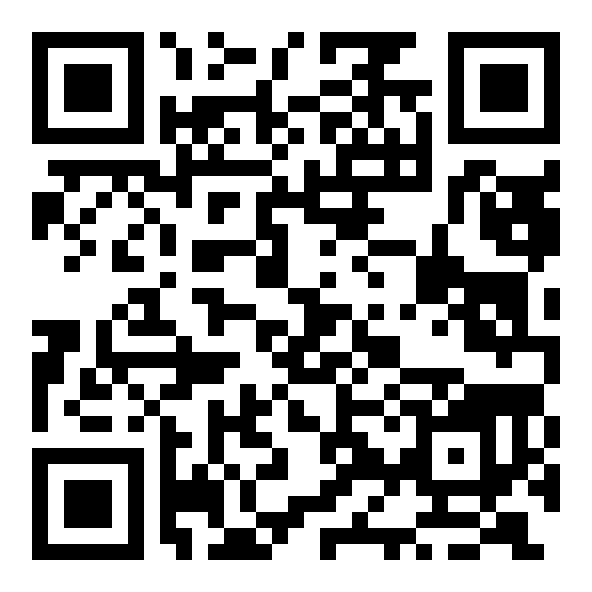 